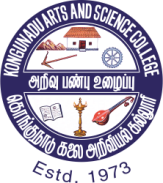 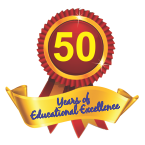 _________________________________________________________________DEPARTMENT OF MATHEMATICS &ENTREPRENEURSHIP DEVELOPMENT CELLJointly Organizes aGuest Lecture on ‘Intellectual Property Rights’  Date :  08.11.2022                                                                                             Time : 2.00 PM REPORT	 The Department of Mathematics and Entrepreneurship Development Cell jointly organized a Guest Lecture on ‘Intellectual Property Rights’ on 08.11.2022. The chief guest of the function was Mr. A. S. Ravi, Special Judge, Special Court for TNPID Act Cases, Coimbatore. He gave an elaborative talk on the various laws available for the society. He further widely explained about how to register the product and receive the patent. The session was very interactive and the students were clarified with their queries. Dr. S. R. Madhan Shankar, Dean Academics, welcomed the gathering and Dr. M. Lekeshmanaswamy, Principal of the college made his presence for the function and honoured the Chief Guest with a memento. Dr. V. Rajendran, Assistant Professor and Head, Department of Mathematics (UA) proposed the vote of thanks.  A total of 125 participants comprising of Faculty members, Research scholars and students of Mathematics attended the function and got benefited.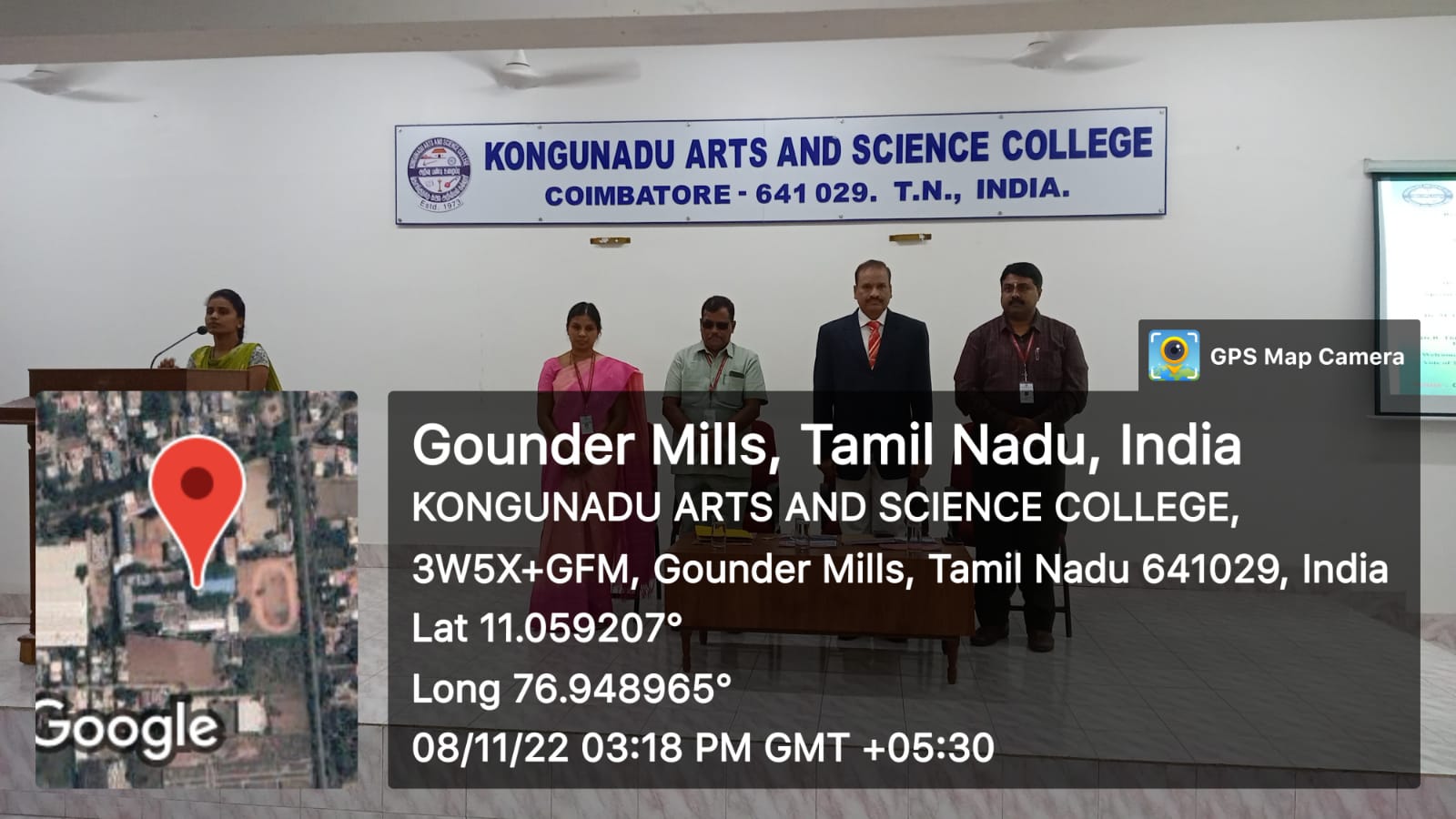 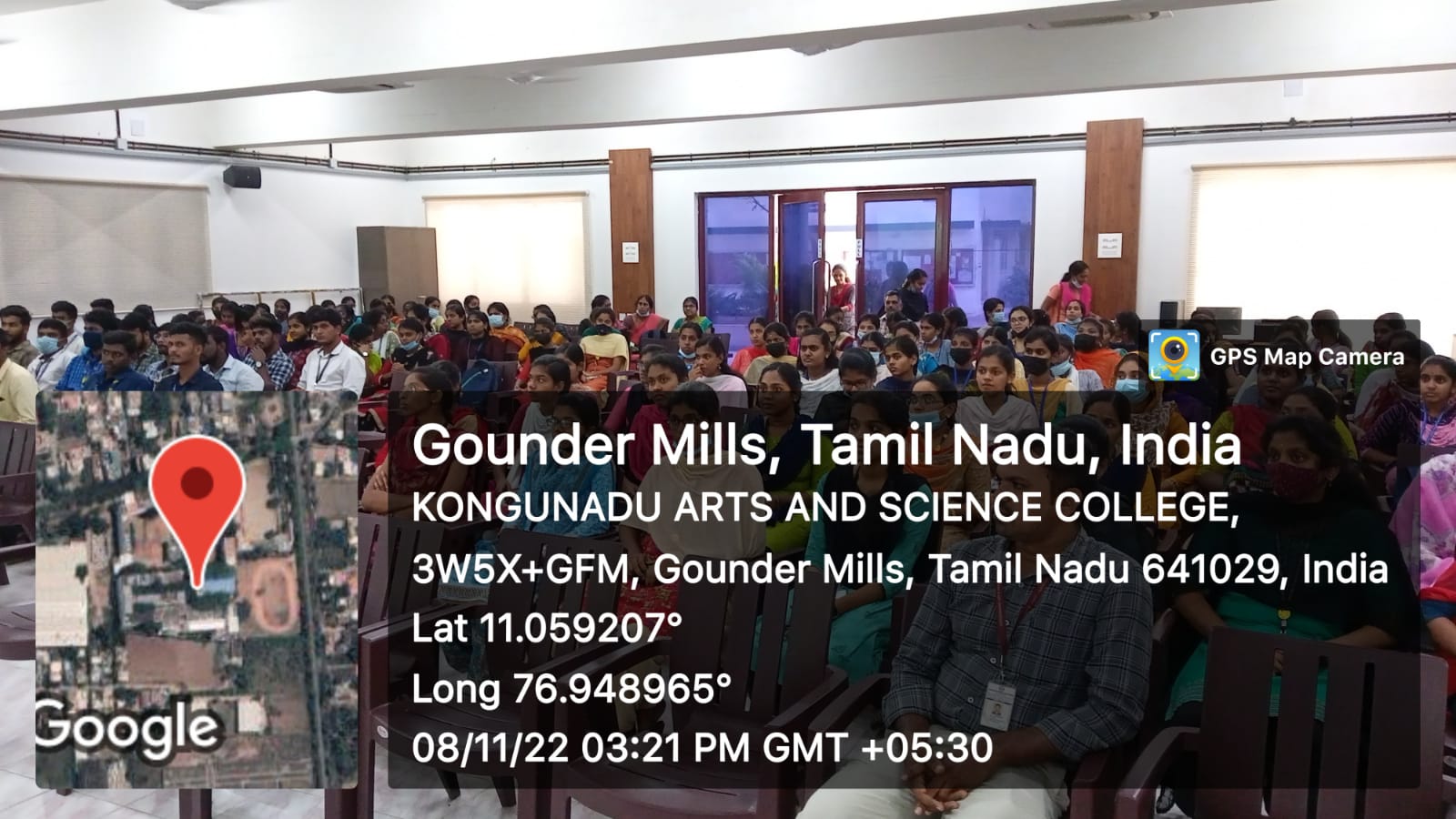 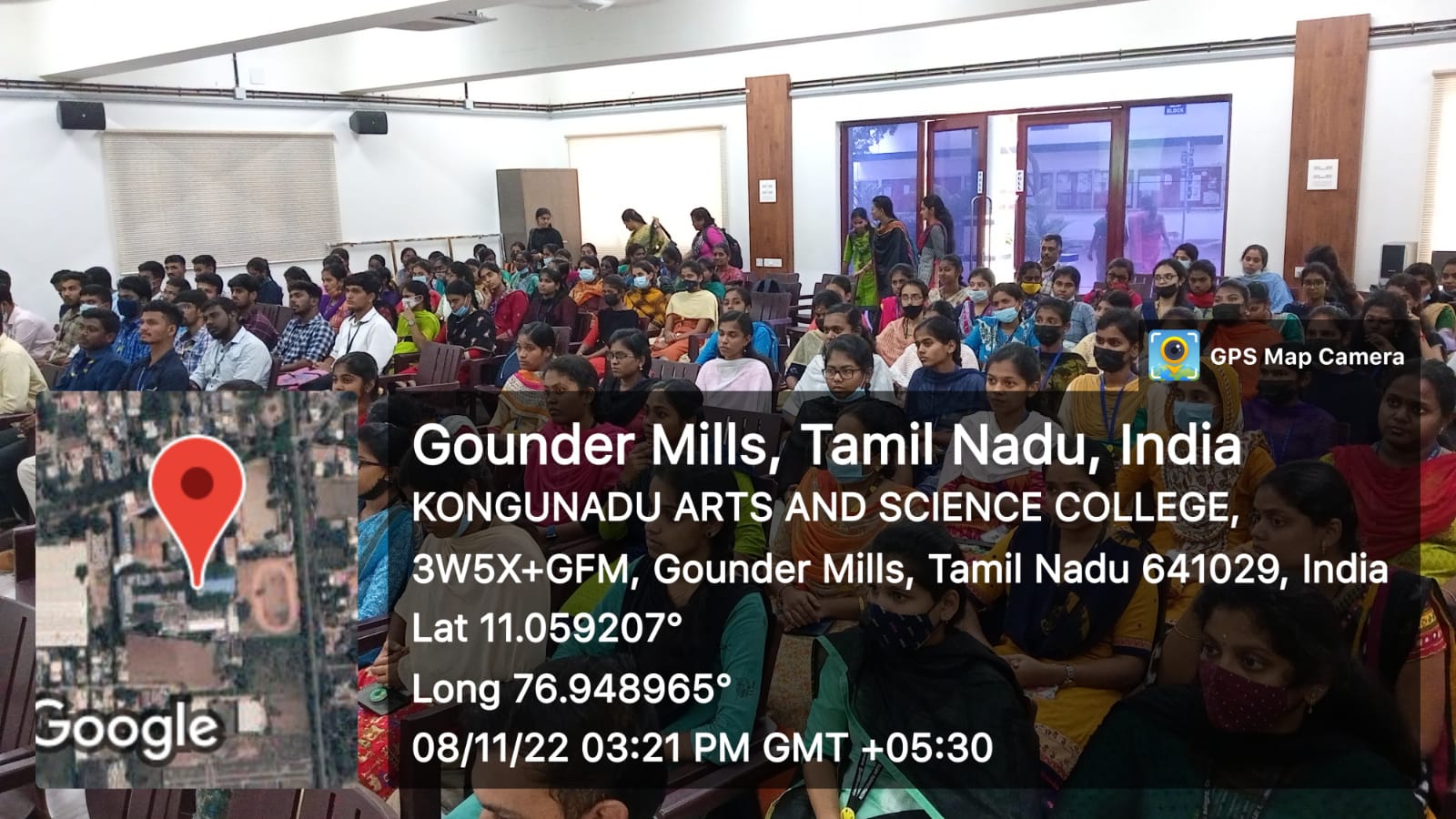 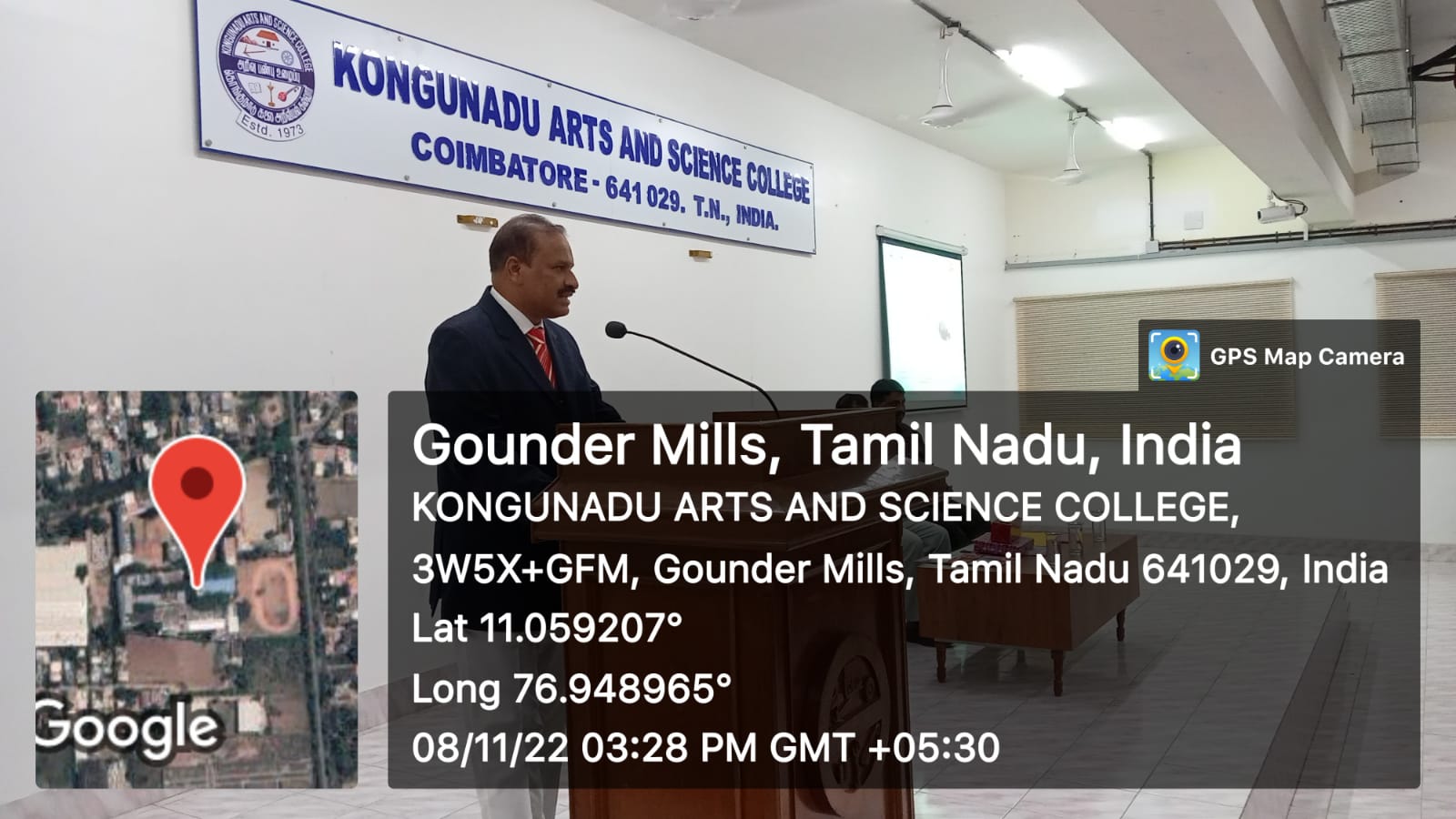 